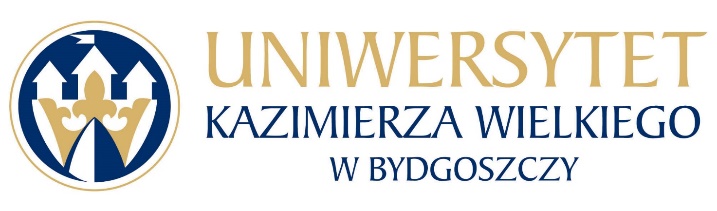 INFORMACJAw trybie art.119 ustawy prawo o szkolnictwie wyższym i nauceo wynikach konkursu  (D.U. z 30 sierpnia 2018 r, poz.1668)Konkurs na stanowisko: adiunktJednostka organizacyjna zatrudniająca (uczelnia, wydział, instytut, katedra/zakład):Uniwersytet Kazimierza Wielkiego, Wydział Językoznawstwa, Katedra Komunikacji Językowej, Data ogłoszenia: 15 listopada 2020 r.Termin składania ofert: 15 grudnia 2020  r. Termin rozstrzygnięcia i zamknięcia: 18 grudnia 2020 rIlość zgłoszeń: 10 zgłoszeńW wyniku przeprowadzonego konkursu nie został wyłoniony kandydat na stanowisko adiunkta w Katedrze Komunikacji Językowej.Uzasadnienie: Po wnikliwej analizie dokumentów, które złożyli  kandydaci, komisja  stwierdza, że nikt z kandydatów nie spełnia w stopniu zadowalającym wymogów konkursu.Dziekan prof. dr hab. Magdalena Czachorowska Wydziału JęzykoznawstwaUKW